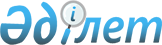 2013 жылға арналған қоғамдық жұмыстарды ұйымдастыру туралы
					
			Күшін жойған
			
			
		
					Қарағанды облысы Қаражал қаласы әкімдігінің 2013 жылғы 28 қаңтардағы N 05 қаулысы. Қарағанды облысының Әділет департаментінде 2013 жылғы 15 ақпанда N 2166 болып тіркелді. Күші жойылды - Қарағанды облысы Қаражал қаласы әкімдігінің 2014 жылғы 29 қаңтардағы № 12 қаулысымен      Ескерту. Күші жойылды - Қарағанды облысы Қаражал қаласы әкімдігінің 29.01.2014 № 12 (алғаш рет ресми жарияланғаннан кейін он күнтізбелік күн өткен соң қолданысқа енгізіледі) қаулысымен.

      Қазақстан Республикасының 2001 жылғы 23 қаңтардағы "Қазақстан Республикасындағы жергiлiктi мемлекеттiк басқару және өзін-өзі басқару туралы", 2001 жылғы 23 қаңтардағы "Халықты жұмыспен қамту туралы" Заңдарына сәйкес Қаражал каласының әкiмдігі ҚАУЛЫ ЕТЕДI:



      1. "Қаражал қаласының жұмыспен қамту және әлеуметтік бағдарламалар бөлімі" мемлекеттік мекемесіне (Н.Н. Гармашова) қоғамдық жұмыстарды ұйымдастырсын және 2013 жылға берiлген тапсырыстар бойынша кәсiпорындарға, ұйымдарға және мекемелерге 220 жұмыссыз азаматтарды жiберсiн.



      2. Қоғамдық жұмыстардағы жұмыс уақытының ұзақтығы аптасына 40 сағат (күніне 8 сағат) деп белгіленсін.



      3. Қоғамдық жұмыстарға қатысатын жұмыссыздардың еңбекақысы айына ең төменгі жалақы мөлшерінде белгіленсін. Қоғамдық жұмыстар қала бюджет қаражатынан қаржыландырылсын.



      4. Қосымшаға сәйкес 2013 жылда қоғамдық жұмыстар ұйымдастыратын кәсiпорындардың, ұйымдардың және мекемелердiң тiзiмi бекiтiлсiн.



      5. Қаражал қаласы әкiмдігінің 2012 жылғы 20 қаңтардағы N 07 "2012 жылға арналған қоғамдық жұмыстарды ұйымдастыру туралы" (нормативтік құқықтық актілерді мемлекеттік тіркеу Тізілімінде 2012 жылғы 10 ақпанда нөмірі 8-5-123 болып тіркелген, "Қазыналы өңір" газетінің 2012 жылғы 18 ақпандағы N 7 санында жарияланған) қаулысының күшi жойылған деп танылсын.



      6. Осы қаулының орындалуына бақылау жасау Қаражал қаласы әкiмiнiң орынбасары А. Құрмансейітовке жүктелсiн.



      7. Осы қаулы оның алғаш рет ресми жарияланғаннан кейін он күнтізбелік күн өткен соң қолданысқа енгізіледі.      Қаражал қаласының әкiмi                    Ғ. Әшімов

2013 жылғы 28 қаңтардағы

N 5 Қаражал қаласы әкiмдігінің

қаулысымен бекiтiлген 

2013 жылға арналған қоғамдық жұмыстарды ұйымдастыратын кәсiпорындардың, мекемелердiң және ұйымдардың тiзiмi
					© 2012. Қазақстан Республикасы Әділет министрлігінің «Қазақстан Республикасының Заңнама және құқықтық ақпарат институты» ШЖҚ РМК
				NҚоғамдық жұмыстардың түрлерiҚоғамдық жұмыстарды ұйымдастыруға қатысатын мекемелер, кәсiпорындарҚатысу мерзімі (ай)Адам, саныҚаржыландыру көздерiЖұмыстарға төленетiн төлемақы (теңге)12345671.Мәдени-әлеуметтiк объектiлердi жөндеу жұмыстарына көмектесуБарлығы:30Қала бюджетi1689480"N 7 жалпы білім беретін орта мектебінің филиалы" мемлекеттік мекемесі34Қала бюджетi225264"N 30 жалпы білім беретін орта мектебі" мемлекеттік мекемесі33Қала бюджетi168948"N 6 жалпы білім беретін орта мектебі" мемлекеттік мекемесі38Қала бюджетi450528"N 5 жалпы білім беретін орта мектебі" мемлекеттік мекемесі33Қала бюджетi168948"N 11 жалпы білім беретін орта мектебі" мемлекеттік мекемесі33Қала бюджетi168948"N 10 жалпы білім беретін орта мектебі" мемлекеттік мекемесі33Қала бюджетi168948"N 7 жалпы білім беретін орта мектебі" мемлекеттік мекемесі33Қала бюджетi168948"N 3 жалпы білім беретін орта мектебі" мемлекеттік мекемесі33Қала бюджетi1689482.Тұрғын үй-коммуналдық шаруашылық ұйымдарына қала, елдi мекендердiң, өнеркәсiптiк ұйымдардың аумақтарын тазалауға көмектесуБарлығы:71Қала бюджетi3998436"Қаражал қаласы әкімдігінің қалалық коммуналдық шаруашылығы" коммуналдық мемлекеттік кәсіпорыны367Қала бюджетi3773172"Шалғы поселкесі әкiмiнiң аппараты" мемлекеттiк мекемесi34Қала бюджетi2252643.Экологиялық сауықтыру (аумақтарды көгалдандыру және көркейту, демалыс аймақтарын сақтау)Барлығы:37Қала бюджетi2083692"Қаражал қаласы әкімдігінің қалалық коммуналдық шаруашылығы" коммуналдық мемлекеттік кәсіпорыны337Қала бюджетi20836924.Мәдени мазмұндағы ауқымды шараларды (спорттық жарыстар, фестивальдер, балалар алаңдарын тұрғызу, қар қалашықтарын жасау) ұйымдастыруға көмектесуБарлығы: 4Қала бюджетi225264"Қаражал қаласының ішкi саясат бөлімі" мемлекеттiк мекемесі32Қала бюджетi112632"Жәйрем кентінің мәдени – сауық орталығы" коммуналдық мемлекеттік қазыналық кәсіпорыны32Қала бюджетi1126325.Аймақтық қоғамдық науқандарға қатысу (қоғамдық пiкiр сауалдары, мал және құс санағы, әлеуметтiк карта жасау үшiн аулаларды аралау, курьер)Барлығы:17Қала бюджетi957372"Қарағанды облысы Қаражал қаласы әкiмiнiң аппараты" мемлекеттiк мекемесi35Қала бюджетi281580Қаражал қаласының статистика басқармасы32Қала бюджетi112632"Жәйрем кентi әкiмiнiң аппараты" мемлекеттiк мекемесi310Қала бюджетi5631606.Жұмыстың басқа түрлерi613435276Барлығы:1) қарулы күштер қатарына шақыру бойынша тұрғындармен жұмыс, шақыру қағазын жеткізу"Қаражал қаласының қорғаныс істері жөніндегі бөлімі" мемлекеттік мекемесі34Қала бюджетi2252641) қарулы күштер қатарына шақыру бойынша тұрғындармен жұмыс, шақыру қағазын жеткізу"Жәйрем кентi әкiмiнiң аппараты" мемлекеттiк мекемесi34Қала бюджетi2252642) салық төлеушiлердiң есебiн жүргiзу, салық төлеу жөнiндегi хабарламаларды тарату"Қаражал қаласы бойынша салық басқармасы" мемлекеттiк мекемесi36Қала бюджетi3378962) салық төлеушiлердiң есебiн жүргiзу, салық төлеу жөнiндегi хабарламаларды тарату"Жәйрем кентi әкiмiнiң аппараты" мемлекеттiк мекемесi34Қала бюджетi2252643) қала құрылысы кадастры базасына деректерді енгізуге және шаруашылық құрылысқа түгендеу жүргізуге көмек көрсету"Қаражал қаласының құрылыс, сәулет және қала құрылысы бөлiмi " Мемлекеттік мекемесі34Қала бюджетi2252644) құжаттарды дайындауға қажетті көмек көрсету, мұрағатқа өткізетін құжаттарды өңдеуҚаражал қалалық соты35Қала бюджетi2815804) құжаттарды дайындауға қажетті көмек көрсету, мұрағатқа өткізетін құжаттарды өңдеу"Қаражал қаласының қаржы бөлімі" мемлекеттік мекемесі32Қала бюджеті1126324) құжаттарды дайындауға қажетті көмек көрсету, мұрағатқа өткізетін құжаттарды өңдеуҚаражал қаласының жұмыспен қамту және әлеуметтiк бағдарламалар бөлімі" мемлекеттік мекемесі32Қала бюджеті1126324) құжаттарды дайындауға қажетті көмек көрсету, мұрағатқа өткізетін құжаттарды өңдеу"Қаражал қаласының тұрғын үй-коммуналдық шаруашылығы, жолаушылар көлігі және автомобильдер жолдар бөлімі" мемлекеттік мекемесі34Қала бюджетi2252644) құжаттарды дайындауға қажетті көмек көрсету, мұрағатқа өткізетін құжаттарды өңдеу"Қаражал қаласының ауыл шаруашылық және ветеринария бөлімі" мемлекеттік мекемесі32Қала бюджетi1126324) құжаттарды дайындауға қажетті көмек көрсету, мұрағатқа өткізетін құжаттарды өңдеуҚаражал қаласының мемлекеттік мұрағаты32Қала бюджетi1126324) құжаттарды дайындауға қажетті көмек көрсету, мұрағатқа өткізетін құжаттарды өңдеу"Қазақстан Республикасы қаржы министрлігі қазынашылық комитетінің Қарағанды облысы бойынша қазынашылық департаментінің Қаражал қалалық қазынашылық басқармасы" мемлекеттік мекемесі33Қала бюджеті1689484) құжаттарды дайындауға қажетті көмек көрсету, мұрағатқа өткізетін құжаттарды өңдеу"Қаражал қалалық ішкі істер басқармасы" мемлекеттік мекемесі32Қала бюджетi1126324) құжаттарды дайындауға қажетті көмек көрсету, мұрағатқа өткізетін құжаттарды өңдеуҚаражал қаласының прокуратурасы331689484) құжаттарды дайындауға қажетті көмек көрсету, мұрағатқа өткізетін құжаттарды өңдеу"Қаражал қаласының білім, дене шынықтыру және спорт бөлімі" мемлекеттік мекемесі32Қала бюджеті1126325) жер базасына жер телімдері деректерін еңгізу және жер телімдерін түгендеуге жүргізуге көмек көрсету"Қаражал қаласының жер қатынастары бөлімі" мемлекеттік мекемесі32Қала бюджетi1126326) әлеуметтік төлем ақының қайта есептелуіне байланысты мұрағатта жұмыс жасауға көмек көрсетуЗейнетақы мемлекеттік төлеу орталығының Қаражал қалалық бөлiмшесi34Қала бюджетi2252647) Әділет органдарында құжаттарды өңдеу бойынша жұмыс, жылжымайтын мүлік тіркелімінің электрондық мұрағатын қалыптастыру бойынша жұмыстарды орындау."Қаражал қаласының әдiлет басқармасы" мемлекеттік мекемесі36Қала бюджетi337896ЖИЫНТЫҒЫ:22012389520